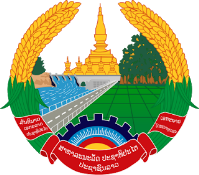 ສາທາລະນະ​ລັດ  ປະຊາທິປະ​ໄຕ  ປະຊາຊົນ​ລາວສັນຕິພາບ  ​ເອກະ​ລາດ  ປະຊາທິປະ​ໄຕ  ​ເອກະ​ພາບ  ວັດທະນາ​ຖາວອນ--------------------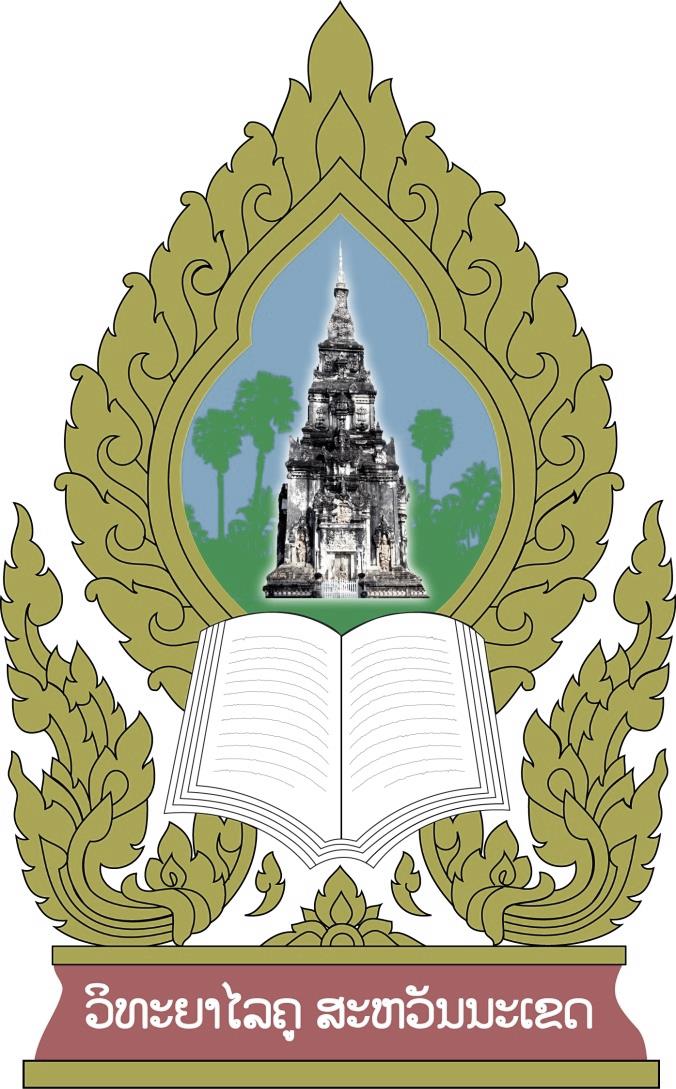 ໜັງສືອະນຸຍາດແຕ່ງຕັ້ງຜູ້ຊົງຄຸນວຸດທິປະເມີນຄູ່ມືການວິໄຈເລື່ອງ: ຂໍອະນຸຍາດແຕ່ງຕັ້ງຜູ້ຊົງຄຸນວຸດທິປະເມີນຄູ່ມືການວິໄຈຮຽນ: ປອ. ສຸກສົມພອນ ອະໂນໄທ (ໃນນາມຜູ້ຊົງຄຸນວຸດທິ)ຂ້າພະເຈົ້າ (ຊື່ແລະນາມສະກຸນ):                                       . ສັງກັດຫ້ອງການ                                                  . ວິທະຍາໄລຄູສະຫວັນນະເຂດ. ກຳລັງສຶກສາຄົ້ນຄວ້າວິໄຈ ເລື່ອງ:                                                                                   . ໂດຍມີອາຈານ                                                              ເປັນທີ່ປຶກສາບົດວິໄຈ (ຖ້າບໍ່ມີອາຈານທີ່ປຶກສາໃຫ້ຕັດຂໍ້ນີ້ອອກໄດ້). ໃນການສຶກສາຄັັ້ງນີ້, ມີວັດຖຸປະສົງແຕ່ງຕັ້ງຜູ້ຊົງຄຸນວຸດທິປະເມີນຄູ່ມືການວິໄຈປະທານສະພາວິທະຍາສາດວິທະຍາໄລຄູສະຫວັນນະເຂດ ພິຈາລະນາແລ້ວວ່າ ທ່ານເປັນຜູ້ມີຄວາມຮູ້ຄວາມສາມາດ ແລະ ປະສົບການໃນເລື່ອງນີ້ເປັນຢ່າງດີ ຈິ່ງອະນຸຍາດໃຫ້ທ່ານເປັນຜູ້ຊົງຄຸນວຸດທິປະເມີນຄູ່ມືການວິໄຈໃນການທຳການວິໄຈ ແລະ ສຶກສາຂໍ້ມູນຄັ້ງນີ້ ເພື່ອຜູ້ວິໄຈຈະດຳເນີນການໃນຂັ້ນຕໍ່ໄປຂອງການວິໄຈໄດ້. ຮຽນມາດ້ວຍຄວາມເຄົາລົບ ແລະ ນັບຖືຢ່າງສູງປະທານສະພາວິທະຍາສາດກະຊວງ​ສຶກສາທິການ ​ແລະ ກິລາກົມ​ສ້າງ​ຄູວິທະຍາ​ໄລ​ຄູ​ສະຫັວນນະ​ເຂດສະພາວິທະຍາສາດວິທະຍາໄລຄູສະຫວັນນະເຂດ​ເລກທີ: …………/ສວວຄສລົງວັນທີ ....................................